Publicado en Elda el 17/05/2019 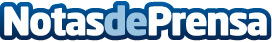 Nueva temporada primavera verano Cari Falcó, zapatos para plantillas y anchos especialesLa firma de calzado Cari Falcó anuncia la presentación de su nueva temporada de calzado, en los que se busca combinar la comodidad y el estilo. Con ellos, la firma trata de cubrir una necesidad para quienes utilizan calzado especial para todo tipo de pies, sin renunciar a lucir unos zapatos bonitosDatos de contacto:Departamento comercial660 75 77 11Nota de prensa publicada en: https://www.notasdeprensa.es/nueva-temporada-primavera-verano-cari-falco Categorias: Nacional Moda Sociedad Consumo http://www.notasdeprensa.es